FICHE TUSSENDOORTJE – max. 10 min.Organisatie: 
De leerlingen worden verdeeld in twee groepen. 
Uit elke groep gaan twee leerlingen naar buiten. 

Verloop: 
Twee leerlingen uit elke groep gaan buiten het lokaal. 
De rest van de groep vormt duo’s. 
Per duo spreken ze een geluid af. 

De leerkracht geeft enkele voorbeelden zodat de leerlingen wat geïnspireerd worden. 
(klappen in de handen, stampen met de voeten, dierengeluiden,…) 
Als leerkracht zorg ik ervoor dat er geen twee dezelfde geluiden voorkomen in de groep. 

Wanneer de duo’s verspreid staan in de zaal komen de andere leerlingen terug binnen. 

De leerlingen geven een tikje op de schouder van een leerling. 
Deze leerling maakt geluid. 
Zo gaan ze stap voor stap op zoek naar de leerling die hetzelfde geluid maakt. 
Zo worden de duo’s die hetzelfde geluid maken terug samen geplaatst. 

De duo’s die gevormd zijn gaan zitten. 

Naam studentLoncke EvaLoncke EvaLoncke EvaLeergroep OLO 3FNaam mentor Sofie DesmettreKlas4AAantal lln.50 (3de +4de lj)School Pius XPius XPius XPius XPius XFocus op Beeld 			 Bewegingsexpressie Muzisch taalgebruik 		 Drama Muziek	 		 Beweging Talen			 …………………………………………………………Lesdoelen Concentratie		 Sfeer Andere: …………………………………………………Bronnen/Levend memoryLevend memoryLevend memoryLevend memoryLevend memory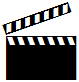 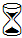 10 min. 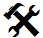 ///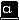 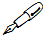 Evaluatie 
van je didactisch handelenEvalueer hier je eigen didactisch handelen: wat zou je behouden of veranderen mocht je dit tussendoortje nog eens geven? Denk aan voorbereiding en realisering.